SAPEKOR s.r.o.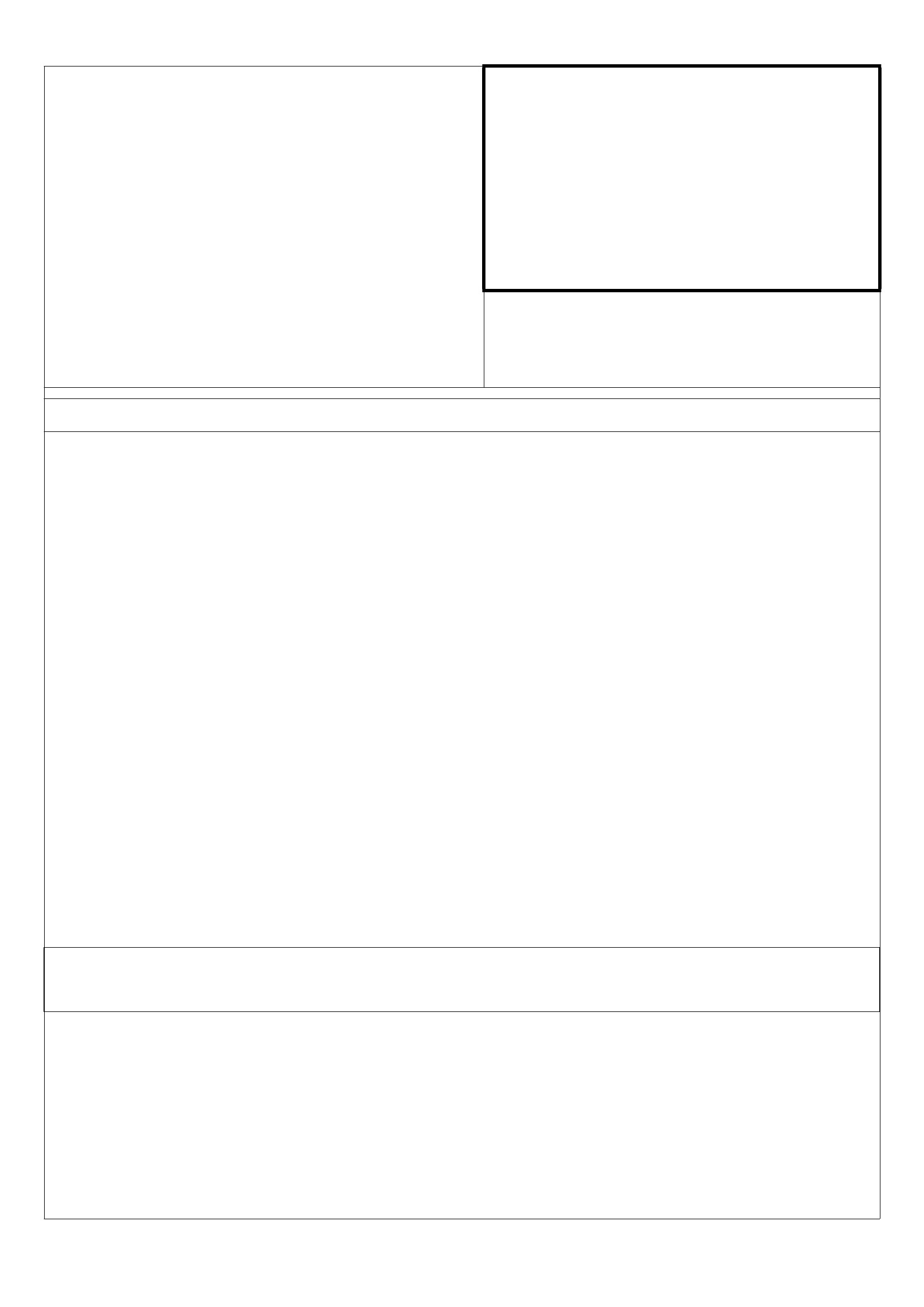 Dodavatel:Odběratel:NABÍDKA č. 19NA01013IČ:DIČ:60337346SAPEKOR s.r.o.Lípová 1128737 01 Český TěšínIČ: 01874241DIČ: CZ01874241Mateřská škola Klíček, Karviná-Hranice, Einsteinova 28Einsteinova 2849/173301 KarvináTel.:Nabídka č.:Datum zápisu:Platno do:19NA0101306.11.201906.12.2019Konečný příjemce:Označení dodávkyHerní sestava QUATTRO 11108Herní sestava 11634Interaktivní stěna 21176Pružinové houpadlo Tirák 15151Parkur TRE 18138Pružinové houpadlo Motorka 15014D-EPDM75-DH-RAL6011-50 - green color (RAL6011), Zelená barva (500x500x75mm)Plastové kolíky, Plastic pinsMontáž 11108Montáž 11634Montáž 21176Montáž 18138Montáž 15151Montáž 15014Příprava podloží pod pryžovou dlažbuPokládka pryžové dlažbyPokládka obrubníků+betonObrubník typ SBR, rozměr 1000x250x50 mm, zelená barva, Rubber curb (green color)Mimostavební dopravaUskladnění zeminy (základové patky herních prvků)Montáž stávajícícího kolotoče a houpadlaSoučet položekZaokrouhleníMnožstvíJ.cenaksksksksksksSlevaCena %DPHDPHKč Celkem111111264 100,00 10,00%212 600,00 10,00%110 550,00 10,00% 62 400,00 10,00% 49 500,00 10,00%  7 800,00 10,00%1 220,00     1,5042 200,0023 100,0016 900,00 7 700,00 8 250,00 2 500,00   900,00300,00300,00297,0019 000,00 6 000,0011 800,00237 690,00191 340,00 99 495,00 56 160,00 44 550,00  7 020,00109 800,00 1 920,0042 200,0023 100,0016 900,00 7 700,00 8 250,00 2 500,0081 000,0027 000,0015 600,0015 444,0019 000,00 6 000,0011 800,0021%21%21%21%21%21%21%21%21%21%21%21%21%21%21%21%21%21%21%21%21%49 914,9040 181,4020 893,9511 793,60 9 355,50 1 474,2023 058,00   403,20 8 862,00 4 851,00 3 549,00 1 617,00 1 732,50   525,0017 010,005 670,003 276,003 243,243 990,001 260,002 478,00287 604,90231 521,40120 388,95 67 953,60 53 905,50  8 494,20132 858,00 2 323,2051 062,0027 951,0020 449,00 9 317,00 9 982,50 3 025,0098 010,0032 670,0018 876,0018 687,2422 990,00 7 260,0014 278,0090 m21 280    1    1    1    1    1    1   90ksksksksksksksm290 m252 ks52 ks1 ks1 ks1 ks1 024 469,00215 138,491 239 607,49        -0,49CELKEM K ÚHRADĚCenová  nabídka obsahuje:- herní prvky dle nabídky- pryžovou dlažbu EPDM o tloušťce  75 mm a výšce pádu 2,4m, zelená barva- výkop a betonáž základových patek a montáž herních prvků- výkop plochy pod pryžovou dlažbu (90 m2)- podloží pod pryžovou dlažbu- pokládku obrubníků a pryžové dlažby- odvoz a uskladnění zeminyEkonomický a informační systém POHODA 1 239 607,00Označení dodávky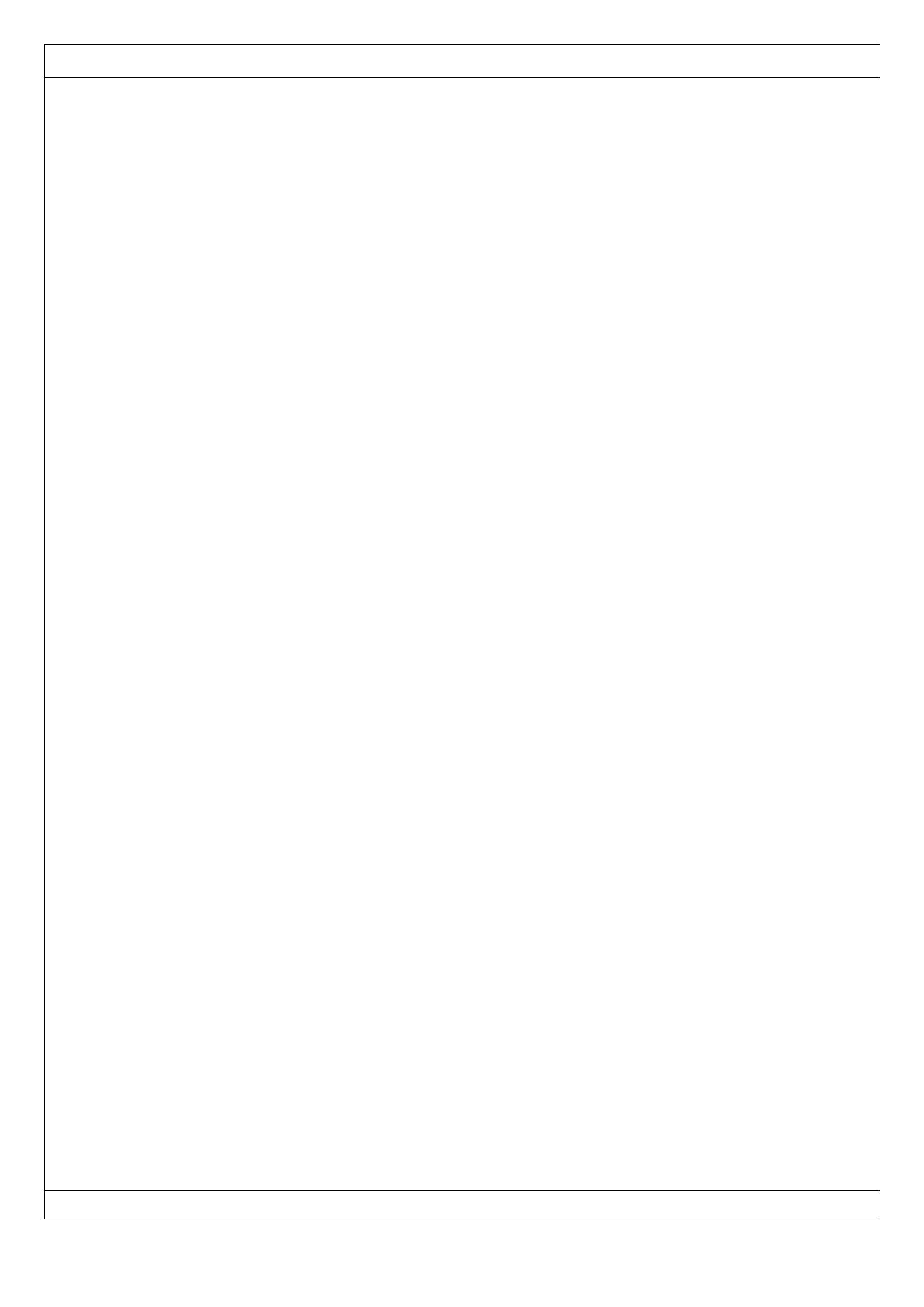 MnožstvíJ.cenaSlevaCena %DPHDPHKč CelkemZáruční doba:  10 let na nerezové konstrukce, 2 roky na lanové a plastové prvkyTermín dodání: 4-8 týdnů od data potvrzení objednávkyVystavil: Marek KrutakEkonomický a informační systém POHODA Strana 2 dokladu 19NA01013